Dobra forma (dobraforma.ku.edu) Module 21.1 Завдання 9Transcript ...слухають реп....читає газети....грає в шахи....читають комікси....дуже пізно лягає спати....слухає радіо....грають у футбол....має блог в інтернеті.This work is licensed under a  
Creative Commons Attribution-NonCommercial 4.0 International License. 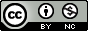 